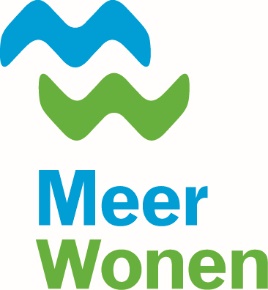 ContactformulierContact met de doorstroommakelaarIk wil graag een afspraak met de doorstroommakelaar maken. Voornaam:Naam:Straatnaam en huisnummer:
Postcode:Plaatsnaam:Telefoonnummer:E-mailadres:Ik voldoe aan de voorwaarden voor een afspraak met de doorstroommakelaar:ik ben 55 jaar of ouder ik heb geen thuiswonende kinderenik woon momenteel in een eengezinswoning met minimaal 3 slaapkamers van MeerWonen in Oegstgeest